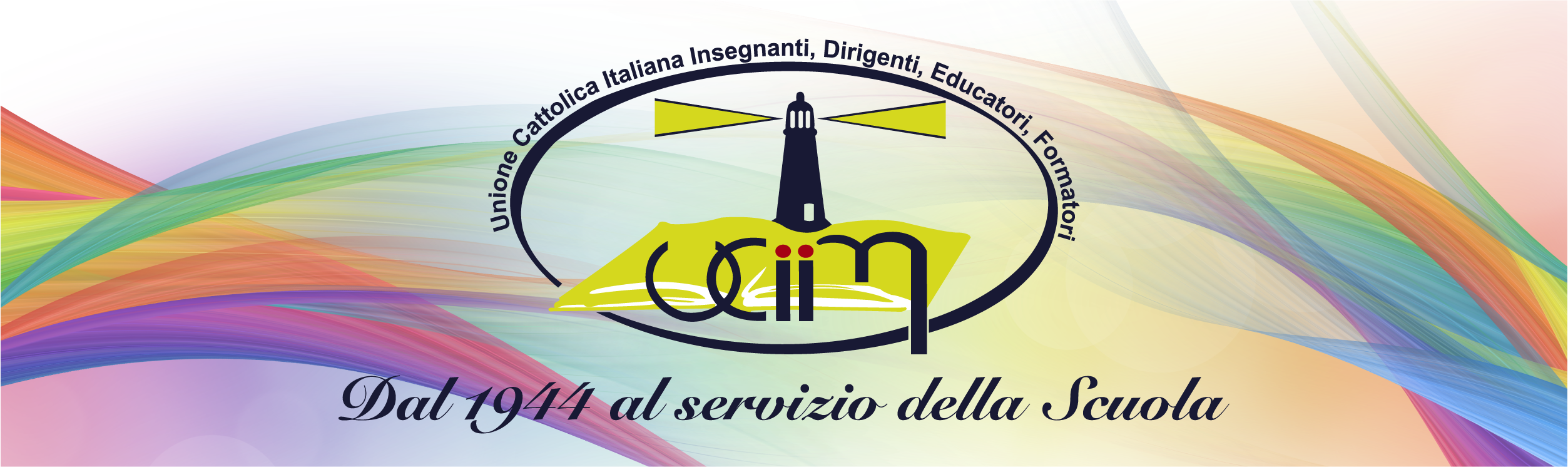 Riconfermata dal Ministero dell’Istruzione come ente qualificato per la formazione del personale della scuolaREGIONE PIEMONTESede operativa e legale: Via Valdellatorre 3 10142 TORINOuciim.torino@tiscali.it   www.uciimtorino.itMODULO DI ISCRIZIONE E REGISTRAZIONE AL CORSO:     “PESTE- RIPENSARE L’UMANO”I docenti interessati dovranno far pervenire l’allegato modulo di iscrizione con i dati personali Il/la Prof./ssa___________________________docente  di_________________Luogo e data di nascita _________________ C.F. ______________________ISTITUTO di servizio:_______________________________________________Tel. _______________    email_______________________________________CHIEDE L’ISCRIZIONE AL CORSO “PESTE. RIPENSARE L’UMANO”Sono iscritto all’UCIIM :   si  □       no  □       se si sezione __________________       Modalità di pagamento: (costi. 90 euro iscritti UCIIM, 100 euro non iscritti Uciim) bonifico sul conto corrente IT41E0503401000000000020585 intestato a UCIIM PIEMONTE presso la BPN del gruppo BPM con causale: “iscrizione di (indicare Cognome e Nome) al corso (indicare il titolo)”. Allegare alla presente i dati del bonifico. Per coloro che possono usufruire della Carta Docenti, l’iscrizione dovrà avvenire tramite l’emissione di un voucher, in tal caso occorre allegare alla presente scheda copia del voucher emesso. CODICE CORSO: 91574Solo se il pagamento avviene con bonifico (punto 1) è possibile iscriversi e frequentare 6 lezioni (su 12) ad un costo di 60 euro. Il corsista individuerà le date. IL CORSO SARA’ ATTIVATO CON UN MINIMO DI 15/16 ISCRITTI.                                                 Il presente modulo compilato andrà trasmesso all’indirizzo: uciim.torino@tiscali.itPrendo atto e consento, in rispetto a quanto stabilito dal D.lgs 196/2003 sulla tutela dei dati personali, che le informazioni contenute nella presente scheda siano utilizzate dall’UCIIM – Regione Piemonte- per la registrazione al corso e non siano diffusi a terzi.       Luogo e data                                                                                                          FIRMA 